2022年中考录音稿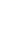 第一节Text one		How often do you go to the library?Text two		When was the spring school trip?Text three	What do you want for your birthday?Text four		Where were the robots made?第二节Text five	W:Steve, don’t stick your chopsticks into your bowl.It’s impolite!	M:Oh sorry I won’t.Text six	M: Excuse me, can you tell me where I can buy some medicine?	W: Yes there’s a supermarket in this shopping center.Text seven	W: What do you like about that movie?	M: The happy ending,of course. And the acting was fascinating.Text eight	M: Your sonJerry is making excellent progress. is that so?	W: Is that so?Thank you for letting me know Mr.Brown. It’s hard to tell at home you know.Text nine 	W: Hello, I’m calling to sign up for the art course.	M: Sorry, there are no more spaces available. So many students like it.Text ten	M: Susan. how’s business coming along?	W: It’s beginning to pick up. I believe everything will go well soon.Text eleven	W: Dad, what does that road sign mean?	M: It means there will be bears walking across the road in about three kilometers.Text twelve	W: Tom,how was the horse riding yesterday?	M: Not so bad. But my horse was too polite. When we came to a fence, he stopped and let me go first.第三节听下面一段对话回答13-15三个小题Text thirteen	M: Hi,Mandy, how’s your new school?	W: It’s great but I have to take the school bus every morning.	M: Well, at least, you don’t have to take the train anymore.	W: But the bus comes at 6 30 a m. I have to get up at 5 45 and leave home in 30 minutes or I will miss the bus.	M: Wow, that’s early what about clothes?Do students have to wear uniforms?	W: Yes, we do and they look nice. 	M: Cool!What about lunch?	W: We can eat either at school or outside	M: Great! how’s your school lunch?	W: It’s tasty but I hate waiting in a long line.听下面一段对话回答16-18三个小题Text fourteen	W: It’s great to see you again,Jeff. Have you been in the city long?	M: You too,Emma.I’ve been here for about a week.	W: Okay. Have you been to the amusement park yet?It’s not far away.	M: Yeah. There are so many people in the park.	W: Well, how about shopping? I know a great store.	M: Hmm…I’m not interested in it you know.	W: Then how about visiting the space center?	M: Actually,I’ve already been there and met a real astronaut.That’s amazing!	W: Wow, you’ve done a lot.Well, is there anything you want to do?	M: You know I just want to stay at the hotel today.Anyway thanks for your kind offer.听下面一段对话回答19-22四个小题Text fifteen	M: Happy birthday Yanyan! Here’s your gift.	W: Oh, you remembered.What a surprise!	M: You can open it.	W: I don’t think I should open it now.In China, we open a gift later. 	M: But back in my country we open a gift right now.	W: So what do I do?	M: You needn’t wait.	W: Okay.Oh! It’s a dictionary.Thank you! I really wanted one.	M: I’m happy you like it. And I noticed another difference. You accept a gift with both hands but in the west, we usually don’t pay much attention to that.	W: Yes, that’s one of Chinese traditions. We were taught to be polite in that way at a very young age.	M: Good I’m interested in all Chinese traditions. Would you tell me more?	W: There are a lot for example. During spring festival, we carefully prepare for the New Year’s Eve dinner. And we also hang up red lanterns. Another popular custom is paying a new year’s visit.	M: That’s interesting.听下面一段独白回答23-25三个小题Text sixteen	Work with us in our rainforest conservation project. You will live deep in the amazon rainforest at our camp. And you will take part in important research. This is the chance of a lifetime to work and live in one of the most beautiful and exciting places on the planet. You will help study the wild animals, help the fulltime staff and clean the camp. You do not need experience for this job. You just need to be hard working and full of energy. You need to have a strong personality. Our volunteers work for six hours a day. And there is no Internet or electricity here.The nearest town is four hours away by boat. If you would like to join us on our work program, call 4357689 for more information.